Fiche d’inscription individuelle 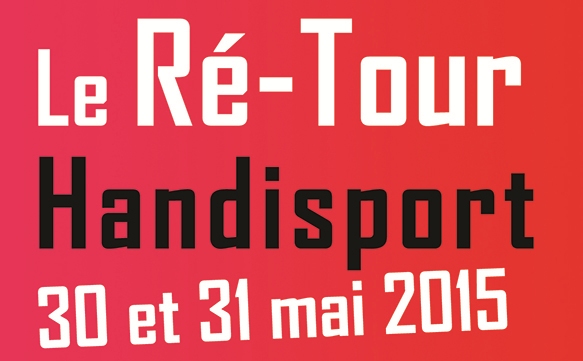 *Nom : …………………………………		Prénom : ……………………………………	*Adresse : …………………………….			 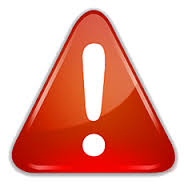 *Ville : ………………………………….*Code postal : ……………………..*Tél : …………………………………….		Email : ………………………………….*Date de naissance : ..................*Nationalité…………………………. 		Taille de t-shirt :  XS  S   M  L  XL  XXL  XXXL*Handicap : Déficient auditif   	Déficient visuel           	Déficient mental    		IMC     Neurologique        	Amputé supérieur      	Amputé inférieur   		Ortho  Paraplégique        	Tétraplégique  	          	Polio        	     		AutresValide                     	Myopathie  	          	 Nanisme 	     	Fauteuil manuel :  	 Fauteuil électrique : 	Mal marchant :      Régime alimentaire particulier (mixé, sans porc, allergies, sans sel, etc.) : ............................................ Licences :* Je pratique un sport,  si oui lequel : ……………………………………………………….* Club et n° de licence Handisport ou photocopie : ………………………………………………………………………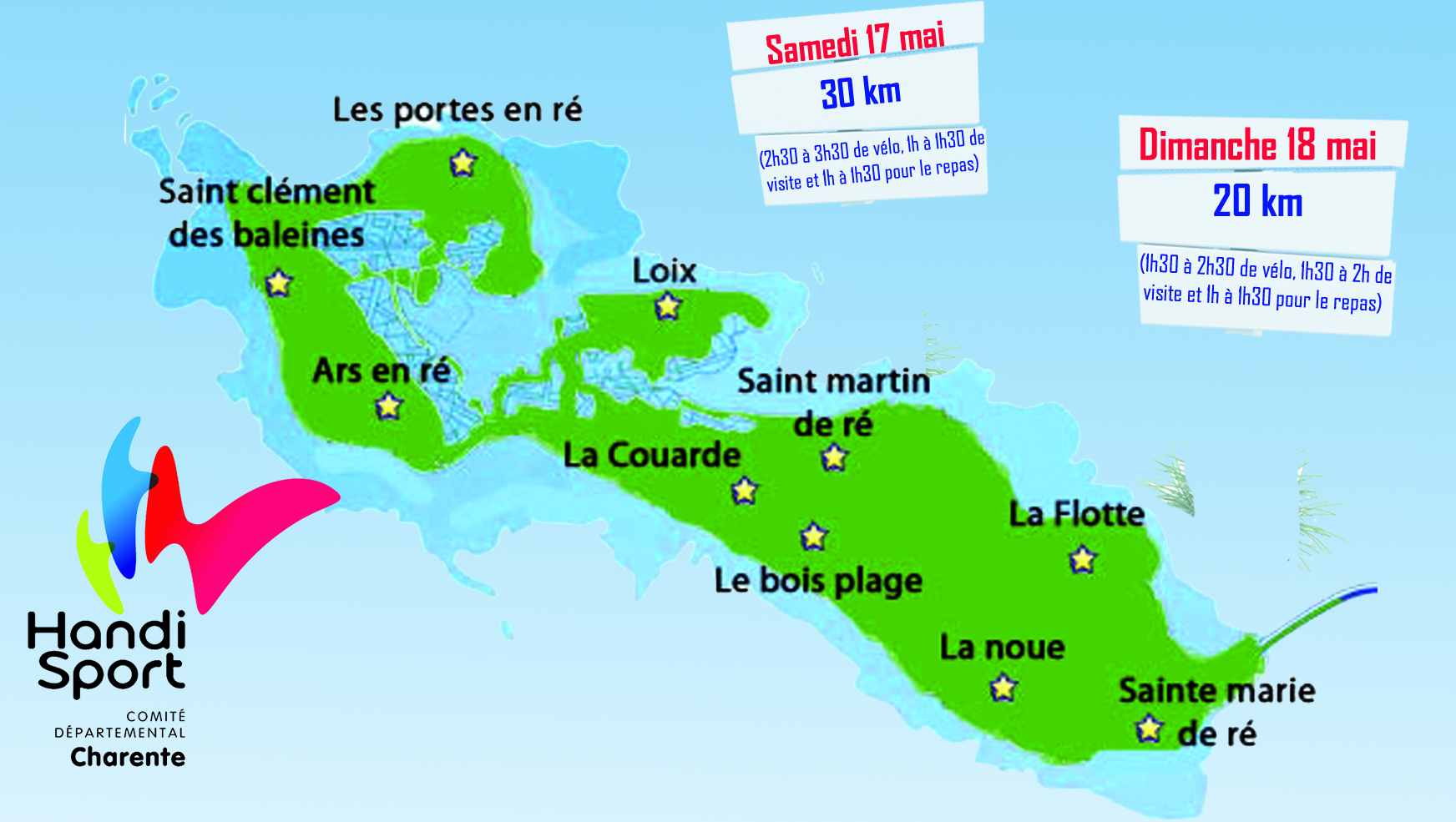 * J’ai mon matériel (casque, vélo, tandem, tricycle, handbike, kit de réparation) :  Oui  NonFortement recommandé* Ma participation nécessite le prêt de : …………………………………………………………………………………...Sous réserve que l’organisation ait le matériel nécessaire*Choix des parcours :	Pour  tout changement de parcours après envoi du dossier d’inscription voir règlement de la manifestation.Samedi :	Parcours long (31 km)				Parcours court (25 km)	    Dimanche	Parcours long (32,5 km)				Parcours court (12,3 km)  * Personne à prévenir en cas d’urgence :Nom et prénom : ………………………………………..……… Tél : ………..........................................* Je m’inscris en binôme :  Oui  Non         		Si oui, nom du binôme:…………………………………Sinon, je souhaite avoir un équipier sur place :  Oui  NonRécapitulatif :Inscription …………………………………………………………… 60,00€     Oui  NonLicence Pass’Sports ………………………………………………    5,00€      Oui  NonJe reconnais avoir pris connaissance du règlement de la manifestation (en pièce jointe) et l'accepter pleinement :Date :							Signature :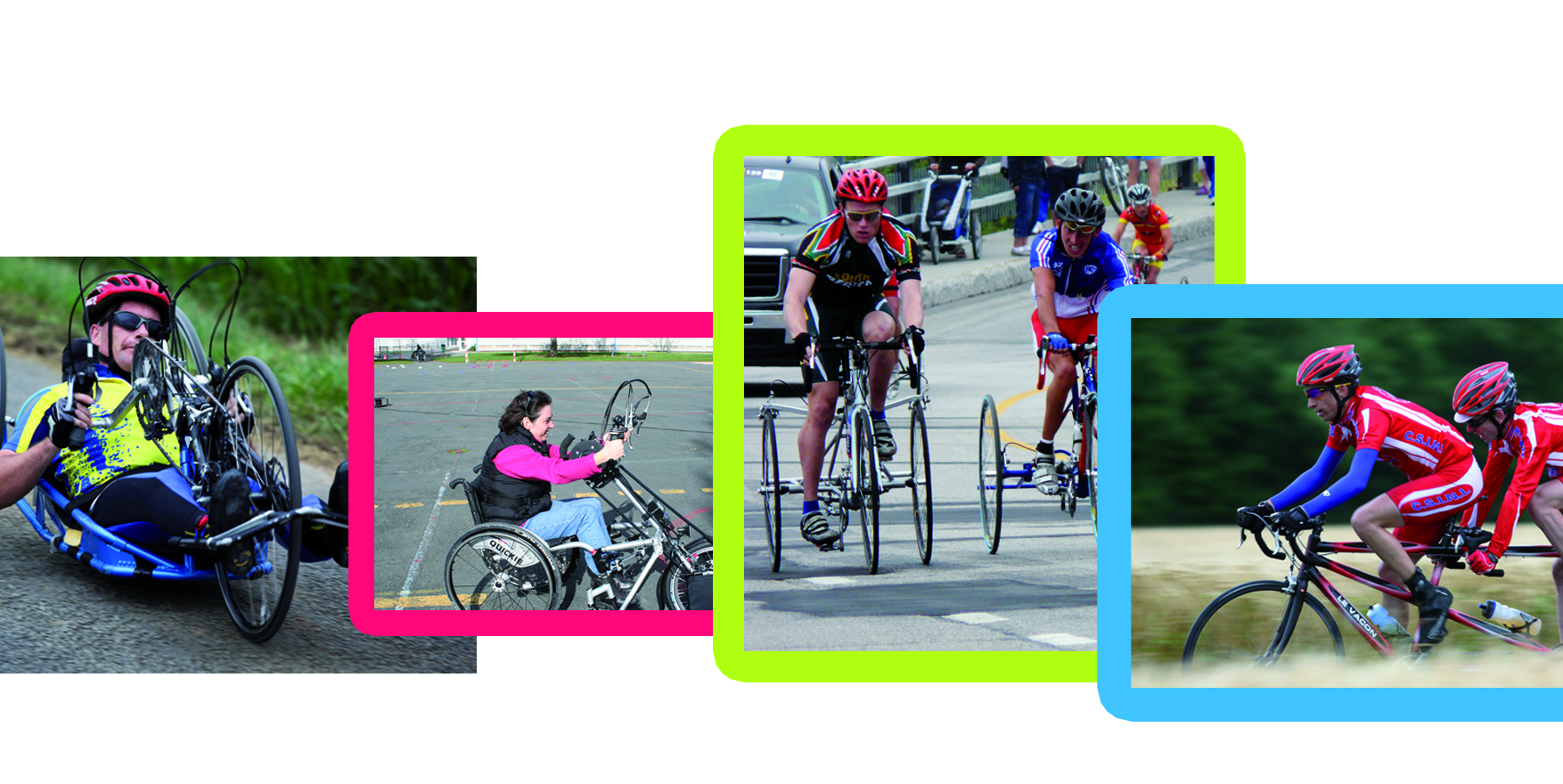 Droit à l’imagePendant  la manifestation, l’organisation prendra photos et films afin d’assurer la couverture médiatique de l’évènement. Ces images pouvant figurer par la suite dans la presse locale et sur les outils de communication des organisateurs, nous sollicitons votre accord pour pouvoir le faire :Je soussigné M, Mme……………………………..  (Représentant légal de ………………………………………………………………….) autorise / n’autorise pas l’organisation à disposer librement de tous droits pour les photos et films réalisés lors de cette manifestation.Fait à                                                  le                                	signature :Autorisation parentale (à signer par les tuteurs légaux pour les moins de 18 ans)Je soussigné(e) Mr, Mme…………………………………………………………………….. autorise (mon fils / ma fille) …………………………………….. à participer au Ré-Tour Handisport en handbike, tandem, tricycle, vélo, organisé par le CDH17, du 30 au 31 mai 2015 à l’île de Ré.Fait à                                                  le                                    signature :